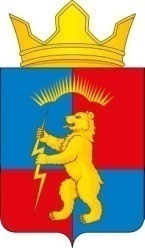 Р А С П О Р Я Ж Е Н И ЕАДМИНИСТРАЦИИ  МУНИЦИПАЛЬНОГО ОБРАЗОВАНИЯСЕЛЬСКОЕ ПОСЕЛЕНИЕ ЗАРЕЧЕНСК  КАНДАЛАКШСКОГО РАЙОНАОт  28.12.2017 года                                                                              №  34Об утверждении Порядка санкционирования расходов муниципальных бюджетных и автономных учреждений        1. Утвердить Порядок санкционирования расходов муниципальных бюджетных учреждений, лицевые счета которым открыты в территориальных органах Федерального казначейства, источником финансового обеспечения которых являются субсидии, полученные в соответствии с абзацем вторым пункта 1 статьи 78.1 и статьей 78.2 Бюджетного кодекса Российской Федерации (приложение)2.Настоящее распоряжение разместить на официальном сайте администрации муниципального образования сельское поселение Зареченск Кандалакшского района.           Глава администрации                                                Е.В.ГлазковаПриложение                                                                                                                                           к Распоряжению                                                                                                            администрации МО                                                                                                                              сп Зареченск  № 34                                                                                                                                 от 28.12.2017 года Порядок санкционирования расходов муниципальных бюджетных  учреждений,лицевые счета которым открыты в территориальных органах Федерального казначейства, источником финансового обеспечения которых являются субсидии, полученные в соответствии с абзацем вторым пункта 1 статьи 78.1 и статьей 78.2 Бюджетного кодекса Российской Федерации1. Настоящий Порядок устанавливает порядок санкционирования территориальными органами Федерального казначейства расходов муниципальных бюджетных  учреждений (далее – учреждения), источником финансового обеспечения которых являются субсидии, предоставленные учреждениям на основании решения о бюджете муниципального образования сельское поселение Зареченск Кандалакшского района, в соответствии с абзацем  вторым пункта 1 статьи 78.1 Бюджетного кодекса Российской Федерации, и субсидии на осуществление капитальных вложений в объекты капитального строительства муниципальной собственности или приобретение объектов недвижимого имущества в муниципальную собственность в соответствии со статьей 78.2 Бюджетного кодекса (далее – целевые субсидии).Положения настоящего Порядка, установленные для учреждений, распространяются на их обособленные подразделения, осуществляющие операции с целевыми субсидиями (далее - обособленное подразделение).2. Учет операций по санкционированию расходов учреждения, источником финансового обеспечения которых являются целевые субсидии (далее – целевые расходы), осуществляется на лицевом счете, предназначенном для учета операций со средствами, предоставленными учреждениям из соответствующих бюджетов бюджетной системы Российской Федерации в виде субсидий на иные цели, а также субсидий на осуществление капитальных вложений в объекты капитального строительства государственной (муниципальной) собственности или приобретение объектов недвижимого имущества в государственную (муниципальную) собственность (далее – отдельный лицевой счет), открытом учреждению в территориальном органе Федерального казначейства в порядке, установленном Федеральным казначейством.Отдельный лицевой счет открывается учреждению в соответствии с заключенным Соглашением об открытии и ведении Управлением Федерального казначейства по Мурманской области лицевых счетов для учета операций муниципальных бюджетных учреждений муниципального образования. 3. Финансовый орган муниципального образования до начала финансового года  утверждает  Перечень кодов целевых субсидий, предоставляемых муниципальным бюджетным учреждениям, лицевые счета которым открыты в территориальных органах Федерального казначейства, источником финансового обеспечения которых являются субсидии, полученные в соответствии с абзацем вторым пункта 1 статьи 78.1 и статьей 78.2 Бюджетного кодекса Российской Федерации на 20__ год. 4. Санкционирование целевых расходов осуществляется на основании направленных в территориальный орган Федерального казначейства по месту открытия учреждению отдельного лицевого счета Сведений об операциях с целевыми субсидиями на 20____ год (код формы по ОКУД 0501016) (далее – Сведения) по форме согласно приложению №1 к Порядку санкционирования расходов федеральных бюджетных учреждений и федеральных автономных учреждений, лицевые счета которым открыты в территориальных органах Федерального казначейства, источником финансового обеспечения которых являются субсидии, полученные в соответствии с абзацем вторым пункта 1 статьи 78.1 и статьей 78.2 Бюджетного кодекса Российской Федерации, утвержденному приказом Министерства финансов Российской Федерации от 13 декабря 2017 г. №226н (далее – Порядок 226н). Учреждение формирует Сведения в соответствии с требованиями, установленными пунктом 18 Порядка 226н, в срок не позднее десяти рабочих дней со дня заключения соглашения о предоставлении из местного бюджета учреждению целевой субсидии, внесения изменений в него.   5. Формирование Сведений осуществляется в ППО СУФД в форме электронного документа, подписываемого усиленной квалифицированной электронной подписью лица, имеющего право действовать от имени учреждения, либо при отсутствии технической возможности на бумажном носителе с одновременным представлением Сведений на машинном носителе информации. 	6. Сведения, сформированные учреждением, подписываются руководителем учреждения или иным лицом, уполномоченным действовать от имени учреждения (далее – иное уполномоченное лицо учреждения), и утверждаются руководителем учредителя или лицом, уполномоченным действовать от имени учредителя (далее –уполномоченное лицо учредителя) не позднее трех рабочих дней, следующих за днем представления учреждением Сведений.	7. Санкционирование целевых расходов обособленного подразделения осуществляется на основании Сведений, утвержденных руководителем учреждения, создавшего обособленное подразделение, или иным уполномоченным лицом учреждения.Учреждение направляет в территориальный орган Федерального казначейства по месту открытия ему отдельного лицевого счета Сведения, утвержденные ему учредителем в соответствии с пунктом 6 настоящего Порядка, а также сформированные на их основании:Сведения, утвержденные руководителем учреждения или иным уполномоченным лицом учреждения (без учета операций, осуществляемых обособленными подразделениями);Сведения для осуществления целевых расходов обособленным подразделением для каждого обособленного подразделения, осуществляющего операции с целевыми субсидиями, для  последующего направления указанных Сведений в территориальные органы Федерального казначейства по месту открытия обособленным подразделениям отдельных лицевых счетов.8. В Сведениях в разрезе целевых субсидий указываются суммы планируемых поступлений и выплат по соответствующим кодам (составным частям кодов) бюджетной классификации Российской Федерации (далее – код бюджетной классификации).В Сведениях по каждой целевой субсидии указывается код целевой субсидии, определенный в соответствии с Перечнем целевых субсидий (далее – код субсидии).	9. При внесении изменений в показатели Сведений учреждение формирует новые Сведения, в которых указываются показатели с учетом внесенных изменений, в соответствии с положениями настоящего Порядка.В случае уменьшения учредителем планируемых поступлений или выплат сумма поступлений целевой субсидии, включая разрешенный к использованию остаток данной целевой субсидии, и сумма планируемых выплат, указанные в Сведениях (с учетом вносимых изменений), не должны быть меньше фактических выплат, отраженных на отдельном лицевом счете на дату внесения изменений в Сведения по соответствующему коду субсидии.  10. Основанием для разрешения использования сложившихся на начало текущего финансового года остатков целевых субсидий прошлых лет, являются утвержденные учредителем Сведения, содержащие информацию об остатках субсидий, в отношении которых решением учредителя подтверждена потребность в направлении их на цели, установленные условиям предоставления целевых субсидий (далее – разрешенный к использованию остаток целевых средств), направленные учреждением в территориальный орган Федерального казначейства не позднее 20 января текущего финансового года.До получения Сведений, предусмотренных настоящим пунктом,  территориальный орган Федерального казначейства учитывает неиспользованные на начало текущего финансового года остатки целевых субсидий прошлых лет, потребность в использовании которых не подтверждена, на отдельном лицевом счете без права расходования. Сумма разрешенного к использованию остатка целевой субсидии, указанная в представленных в соответствии с настоящим пунктом Сведениях, не должна превышать сумму остатка соответствующей целевой субсидии прошлых лет, учтенной на отдельном лицевом счете по состоянию на начало текущего финансового года без права расходования по соответствующему коду субсидии. 11. Основанием для разрешения использования сумм возврата средств по выплатам, произведенным учреждениями за счет целевых субсидий до начала текущего финансового года, в отношении которых согласно решению учредителя подтверждена потребность в направлении их на цели, ранее установленные целями предоставления целевых субсидий (далее – суммы возврата дебиторской задолженности прошлых лет), являются утвержденные учредителем Сведения, содержащие информацию о разрешенной к использованию сумме возврата дебиторской задолженности прошлых лет, направленные учреждением не позднее 30 рабочего дня со дня отражения суммы возврата дебиторской задолженности прошлых лет на отдельном лицевом счете учреждения. До получения Сведений, предусмотренных настоящим пунктом,  территориальный орган Федерального казначейства учитывает суммы возврата дебиторской задолженности прошлых лет, потребность в использовании которых не подтверждена, на отдельном лицевом счете без права расходования. Суммы возврата дебиторской задолженности прошлых лет, потребность в которых подтверждена, указанные в Сведениях, предусмотренных настоящим пунктом, не должны превышать суммы дебиторской задолженности прошлых лет, учтенные на отдельном лицевом счете без права расходования по соответствующему коду субсидии. Суммы возврата дебиторской задолженности прошлых лет, потребность в которых не подтверждена, подлежат перечислению учреждениями в местный бюджет в срок не позднее 30 рабочего дня со дня отражения суммы возврата дебиторской задолженности прошлых лет на отдельном лицевом счете учреждения.12. Территориальный орган Федерального казначейства осуществляет проверку Сведений на соответствие требованиям, установленным пунктами 6–11 настоящего Порядка, и в случае положительного результата проверки  не позднее рабочего дня, следующего за днем представления Сведений, отражает показатели Сведений на отдельном лицевом счете учреждения. 	В случае если Сведения не соответствуют требованиям, установленным пунктами 6–11 настоящего Порядка, территориальный орган Федерального казначейства в срок, установленный абзацем первым настоящего пункта, направляет учреждению Протокол (код формы по КФД 0531805) (далее – Протокол), в котором указывается причина возврата, а также возвращает учреждению экземпляры Сведений на бумажном носителе, если они представлялись в форме документа на бумажном носителе. 	13. Целевые расходы осуществляются на основании представленных учреждением в территориальный орган Федерального казначейства платежных документов, оформленных в установленных Федеральным казначейством порядках (далее – платежный документ).Для подтверждения возникновения денежного обязательства по поставке товаров, выполнению работ, оказанию услуг, учреждение представляет в территориальный орган Федерального казначейства вместе с платежным документом указанные в нем копии контрактов (договоров), а также документы, подтверждающие факт поставки товаров, выполнения работ, оказания услуг, установленные финансовым органом муниципального образования для получателей средств местного бюджета  (далее – документ–основание). Копии документов-оснований направляются в форме электронной копии документа-основания на бумажном носителе, созданной посредством его сканирования, или электронного документа, подтвержденной электронной подписью руководителя учреждения или иного уполномоченного лица учреждения.При наличии в территориальном органе Федерального казначейства ранее созданной в соответствии с условиями настоящего пункта электронной копии документа подтверждение возникновения денежного обязательства осуществляется на основании имеющейся в территориальном органе Федерального казначейства электронной копии документа.При отсутствии электронного документооборота с применением электронной подписи между территориальным органом Федерального казначейства и учреждением учреждение представляет в территориальный орган Федерального казначейства указанный документ на бумажном носителе.Прилагаемый к платежному документу документ на бумажном носителе подлежит возврату учреждению на следующий рабочий день, следующий за днем исполнения платежного документа.	14. При санкционировании целевых расходов территориальный орган Федерального казначейства проверяет платежные документы и документы-основания по следующим направлениям:	1) соответствие платежных документов требованиям по оформлению, установленным Федеральным казначейством;2) наличие в платежном документе кодов бюджетной классификации, по которым необходимо произвести кассовую выплату, кода субсидии и их соответствие кодам бюджетной классификации, коду субсидии, указанным в Сведениях по соответствующему коду субсидии.3) наличие в платежном документе документов-оснований, перечень которых установлен финансовым органом муниципального образования для получателей средств местного бюджета;  4) соответствие указанного в платежном документе кода бюджетной классификации текстовому назначению платежа в соответствии с указаниями о порядке применения бюджетной классификации Российской Федерации;5) соответствие реквизитов (наименование, номер, дата, реквизиты получателя платежа) документа-основания реквизитам, указанным в платежном документе;6) соответствие содержания операции по целевым расходам, связанным с поставкой товаров, выполнением работ, оказанием услуг, исходя из документов-оснований, содержанию текста назначения платежа, указанному в  платежном документе; 7) соответствие указанного в платежном документе кода бюджетной классификации, указанному в Сведениях, по соответствующему коду субсидии;8) непревышение суммы, указанной в платежном документе, над суммой остатка планируемых выплат, указанной в Сведениях по соответствующему коду бюджетной классификации, коду субсидии, учтенной на отдельном лицевом счете;9) непревышение суммы, указанной в платежном документе, над суммой остатка соответствующей целевой субсидии, учтенной на отдельном лицевом счете; 10) непревышение предельных размеров авансовых платежей, определенных в соответствии с нормативными правовыми актами, регулирующими бюджетные правоотношения, для получателей средств местного бюджета.Требования, установленные абзацем вторым пункта 13 и подпунктом 3 пункта 14 настоящего Порядка не применяются в отношении:Заявки на кассовый расход (код по КФД 0531801) (Заявки на кассовый расход (сокращенной) (код формы по КФД 0531851) (далее - Заявка на кассовый расход) при санкционировании оплаты денежных обязательств, связанных:- с оплатой по договору на оказание услуг, выполнение работ, заключенному учреждением с физическим лицом, не являющимся индивидуальным предпринимателем;Заявки на получение наличных денег (код по КФД 0531802) (Заявки на получение денежных средств, перечисляемых на карту (код формы по КФД 0531243));Сводной заявки на кассовый расход (для уплаты налогов) (код формы по КФД 0531860).Требования в части представления и указания в платежном документе документов, подтверждающих факт поставки товаров, выполнения работ, оказания услуг, установленных финансовым органом муниципального образования для получателей средств местного бюджета, установленные абзацем вторым пункта 13 и подпунктом 3 пункта 14 настоящего Порядка, не применяются в отношении платежных документов при санкционировании оплаты денежных обязательств, связанных:- с осуществлением авансовых платежей в соответствии с условиями контракта (договора);- с оплатой по договору аренды;- с оплатой по договору за зачисление (перевод) денежных средств на счета физических лиц (при условии, что договором не предусмотрено оформление документов-оснований).15. Территориальный орган Федерального казначейства при положительном результате проверки, предусмотренной пунктами 13-14 настоящего Порядка, не позднее рабочего дня, следующего за днем представления учреждением в территориальный орган Федерального казначейства платежного документа, осуществляет санкционирование оплаты целевых расходов и принимает к исполнению платежные документы. 	В случае несоблюдения требований, установленных пунктами 13-14 настоящего Порядка территориальный орган Федерального казначейства в срок, установленный абзацем первым настоящего пункта, направляет учреждению Протокол в электронном виде, в котором указывается причина отказа в санкционировании целевых расходов в случае, если платежный документ направлялся учреждением в электронном виде, или возвращает учреждению платежный документ на бумажном носителе с указанием в прилагаемом Протоколе причины возврата.  16.	Положения подпункта 9 пункта 14 настоящего Порядка не  распространяются на санкционирование оплаты целевых расходов, связанных с исполнением исполнительных документов и решений налоговых органов, предусматривающих обращение взыскания на средства учреждения.Учреждение вправе направить средства, полученные им от осуществления предусмотренных его учредительным документом видов деятельности, на возмещение расходов, произведенных в связи с исполнением исполнительных документов и решений налоговых органов за счет целевых субсидий.